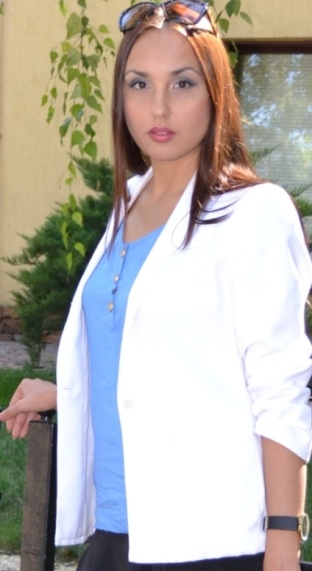 Опыт работы2005-2006          г.Одесса                                                                  Общеобразовательная школа №122 Должность-Психолог Групповые и индивидуальные консультации подростков по проблемам: взаимоотношений в коллективе, личным проблемам. 2006-2011 г.Одесса Одесский Национальный Университет им.И.И.Мечникова Кафедра общей и социальной психологии. Должность – Заведующая лабораторией кафедры общей и социальной психологии. Координация работы методистов кафедры общей и социальной психологии. Распределение функциональных обязанностей лаборантского состава. Заведование хозяйственной частью. Материальная ответственность. 20.02.06- 09.10.08 г.Одесса Одесский Национальный Университет им.И.И.Мечникова Институт математики экономики и механики, Кафедра общей и социальной психологии. Должность – Заведующая лабораторией кафедры общей и социальной психологии. Координация работы методистов кафедры общей и социальной психологии. Распределение функциональных обязанностей лаборантского состава. Заведование хозяйственной частью. Материальная ответственность. 2013-2015 Компания Форсервис.Должность-Тайный покупатель. Обязанности: Проведение контрольной закупки, регистрация результатов обслуживание на фото и видео. Написание протокола и предоставление его на сайт компании в установленный срок. Должность –Валидатор.Должность –Валидатор.Обязанности:Редакция и проверка протокола тайного покупателя на достоверность данных;соответствие задачам проверки;условиям договора о сотрудничестве  с клиентом ;стандартам компании.Оформление протокола в соответствие со стандартами компании.Обработка видео, фото, аудио файлов тайных покупателей, редактирование записей, редактирование анкет тайных покупателей, исправление стилистических и грамматических ошибок, дополнение данных. Корреспонденция с тайными покупателями решение конфликтов, спорных вопросов.Должность-Заведующая отделом валидации.Обязанности: Поиск и подбор персонала;Разработка тестового материала для соискателей;Аттестация, оформление в штат, адаптация персонала; Анализ и оптимизация работы персонала; ротация кадров;Финансовый учет. Начисление заработной платы и премий;Штрафование;Диагностика качества работы персонала, компетентности валидаторов,  диагностика соблюдения стандартов компании персоналом;Разрешение конфликтных ситуаций в коллективе;Разработка мотивационных программ, программ премирования, аттестационных программ. 2014-2015 Сall–центр Билайн.Должность-Менеджер по продажам. Обязанности: Продажа по телефону: подключения интернета по новой технологии оптоволоконного кабеля от компании Билайн; Горячие и холодные звонки. Должность-Старший менеджер отдела продаж. Обязанности: Разработка системы мотивации;Учет результатов и оценка персонала;Обучающий менеджер отдела продаж; Набор и обучение персонала;Проведение тренингов для персонала;Разработка системы тестирования и программы повышения продаж. 2015-2016 Чп ХотэйЭкспорт агротоваров украинского происхождения. Обязанности: Проводить мероприятия по рекламе и продвижению товаров и услуг. Привлекать агентов для содействия в продаже товаров. Согласовывать с контрагентами условия, объем поставок, а также сроки и порядок взаиморасчетов. Образование 2000-2005 Одесский Национальный университет им. И. И. Мечникова. Специализация: Общая и социальная психология Квалификация: Психолог 2008 – 2009 Одесский Национальный Университет им.И.И.Мечникова Кафедра общей и социальной психологии. Аспирантура (1,5 года обучения) 1.09.00-30.06.05 г.Одесса За время обучения в аспирантуре, участвовала в конференциях, проводила лекционные занятия и зачеты. Входила в состав организационного комитета Одесской конференции по психологии. Представила доклад, а также дала интервью в Одесскую газету о результатах исследования. Курсы и тренинги 2005 г. Одесса Автошкола. Ул Пастера., 17/1 МРЭО – 2 Получила свидетельство водителя категории В. С июня 2011 Украинском филиал Московского Гештальт Института курс "Основы гештальт-терапии".2014 г. Одесса ул. Б. Арнаутская, 2-б "Чкаловские курсы иностранных языков". Отделение английского языка. Уровень –upper intermediate 2014 -2015 г. Одесса Курсы телеканала Одесса Специализация: Телеведущая телепрограмм и новостей. Освоила следующие дисциплины: Актерское мастерство. Основы режиссуры Основы тележурналистики. Техника речи. Имидж телеведущего. 2014 Тренинги активных продаж Сall centre Билайн. 2015 Тренинги для обучающих менеджеров активных продаж холодных и горячих звонков. 2016 Семинар импорт экспорт АгротоваровЗанималась общественной работой. С 10 .06.06-1.08.06 С 10 .06.07-1.08.07 В летнее время в университете также работала в приемной комиссии. Должность Секретарь приемной комиссии. Прием и регистрация документов, распределение и учет абитуриентов. А именно организацией Всеукраинской олимпиады по психологии между Вузами Украины. Обязанности: Проведение рекламной компании; Написание программы олимпиады и распределением участников; Участие в составлении заданий и плана проведения олимпиады;Была назначена ведущей олимпиады. Обязанности: Разработка сценария. Разработка системы оценки.Разработка номинаций.Оглашение результатов и премирование победителей. После окончанию мероприятия осветила результаты олимпиады в прессе. Написала 2-статьи с подробным описанием олимпиады и её результатов. О себе: Обучаемость высокая, коммуникабельна, активна, инициативна, добросовестна, порядочна.Свободное время посвящаю друзьям и близким. Из активного отдыха люблюгорный туризм, подводное плавание, катание на лыжах. Также в свободное время посещаю семинары и тренинги, фестивали кино, театры,  модные показы, музыкальные фестивали, концерты, вечера поэзии, фотовыставки. Наибольший интерес сегодня вызывает сфера масс медиа, поэтому все свободное время посвящаю ведению блогов, интернет обзорам, редактированию информации, анализу политических событий, событий в сфере культуры, размещению новостных публикаций.